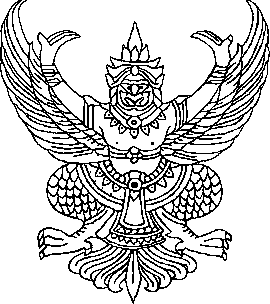 ที่ นม ๙๐๒๐๑/ว   	                                                       ที่ทำการองค์การบริหารส่วนตำบลท่าจะหลุง                                                                                      อำเภอโชคชัย จังหวัดนครราชสีมา  ๓๐๑๙๐               23    ตุลาคม   2555เรื่อง	ขอความอนุเคราะห์ประชาสัมพันธ์การรับเบี้ยยังชีพ  ประจำเดือนพฤศจิกายน   ๒๕๕๕เรียน	กำนันตำบลท่าจะหลุง /ผู้ใหญ่บ้านทุกหมู่บ้าน/สมาชิกสภาองค์การบริหารส่วนตำบลท่าจะหลุงทุกหมู่บ้านด้วยองค์การบริหารส่วนตำบลท่าจะหลุง จะดำเนินการมอบเบี้ยสงเคราะห์ยังชีพให้กับผู้ได้รับ                เบี้ยยังชีพ ประจำเดือน พฤศจิกายน  พ.ศ. ๒๕๕๕  ในวันพุธที่  1  พฤศจิกายน  พ.ศ. ๒๕๕๕   เวลา ๑3.๐๐ น. ณ ศาลาประชาคมของแต่ละหมู่บ้าน  ยกเว้น  หมู่  ๕  ณ  ที่ทำการองค์การบริหารส่วนตำบลท่าจะหลุง		องค์การบริหารส่วนตำบลท่าจะหลุง  จึงขอความอนุเคราะห์จากท่านช่วยประชาสัมพันธ์ผ่านหอกระจายข่าวภายในหมู่บ้านของท่าน  แจ้งให้ผู้สูงอายุและผู้พิการที่ได้รับเบี้ยยังชีพจากองค์การบริหารส่วนตำบล             ท่าจะหลุง เดินทางมารับเบี้ยยังชีพ ตามวัน เวลา และสถานที่ที่กำหนดข้างต้น และคอยอำนวยความสะดวกให้กับผู้มารับเบี้ยยังชีพรวมทั้งประสานกับเจ้าหน้าที่ที่ได้รับมอบหมายในแต่ละหมู่บ้าน 		จึงเรียนมาเพื่อทราบและพิจารณาดำเนินการต่อไป          ขอแสดงความนับถือ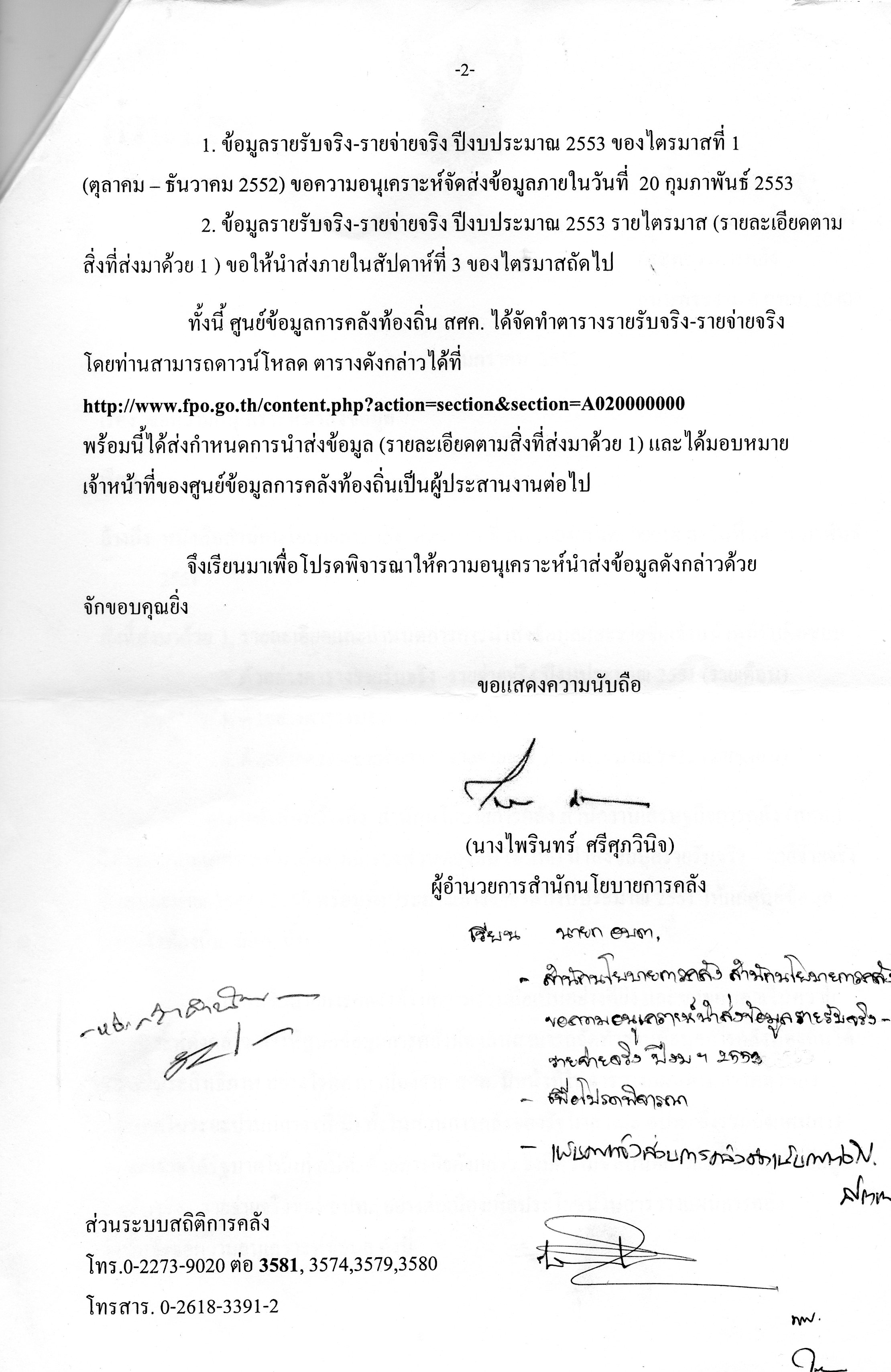             (นายเสนอ    เบี้ยกระโทก)            นายกองค์การบริหารส่วนตำบลท่าจะหลุงสำนักงานปลัด โทร/โทรสาร. ๐-๔๔๗๕-๖๑๗๑